Dealing with heavy content – Historical skillsCreating visual representations to encourage understanding and to highlight key information form heavy documents. Graphics are visual elements often used to point readers and viewers to particular information. They are also used to supplement text in an effort to aid readers in their understanding of a particular concept or make the concept more clear or interesting. Challenge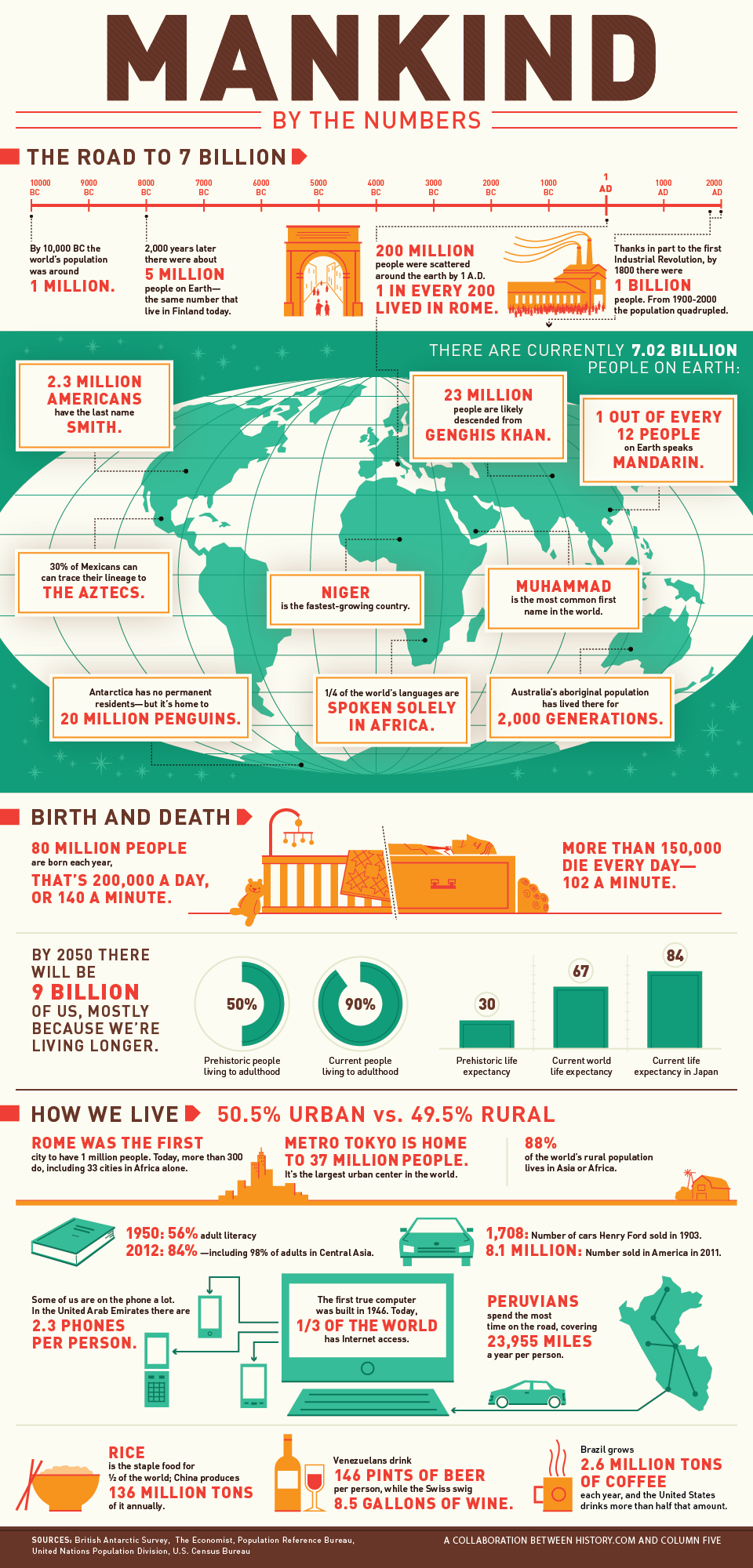 Can we turn all of the information in this booklet into an infographic?What is an Infographic?An infographic is a popular form of content marketing that can help you simplify a complicated subject or turn an otherwise boring subject into a captivating experience. Ideally, an infographic should be visually engaging and contain a subject matter and data that is appealing to your target audience …something that is truly ‘link worthy’ or ‘share worthy’.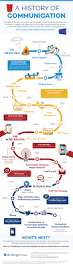 Picktochartbishoustonhistory@gmail.combishoustonVenngagebishoustonhistory@gmail.combishoustonCanvabishoustonhistory@gmail.combishoustonSuccess Criteria???What makes a good Infographic?Look at some images online – google – history infographic- images.What do you like? What key features do they share?Visit the infographics outside of the Boma? Which are the best? Why? A great infographic should have?A great infographic should have?